А 1 ЧетвергУрок 3Lisez le dialogue. Attention à la prononciation.– Привет! Salut !– Привет! – Здравствуй(те)! – Добрый день!– Какие планы?– Давайте пойдём (si nous allions) в кино!– О, это отличная идея!– К сожалению (malheureusement), я не могу пойти.– Ты часто (souvent) ходишь (aller) в кино?– Да, я люблю (aimer 2) смотреть русские фильмы.– Нет, я плохо понимаю по-русски.– Где ты обедаешь (déjeuner)?– Я обедаю в общежитии (sur le campus).– Я обедаю в столовой (cantine).– До встречи! A plus tard.– До свидания! (Au revoir) – Пока (salut).Faites le dialogue en utilisant les mots en gras.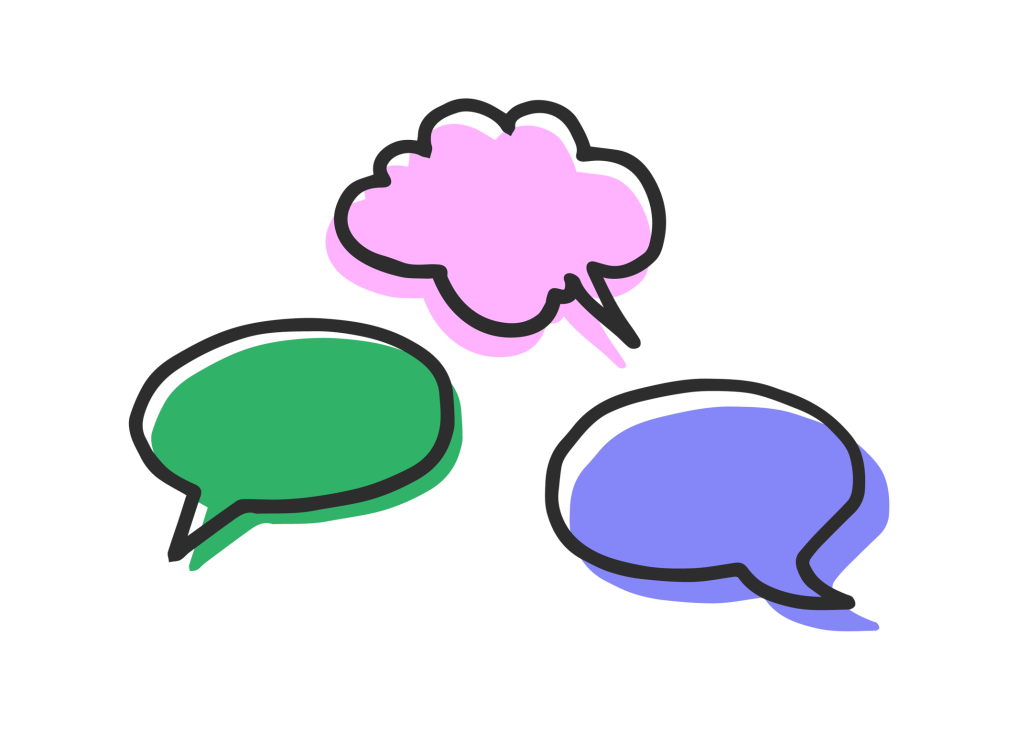 Повторéние / RévisionDonnez l’infinitif du verbe.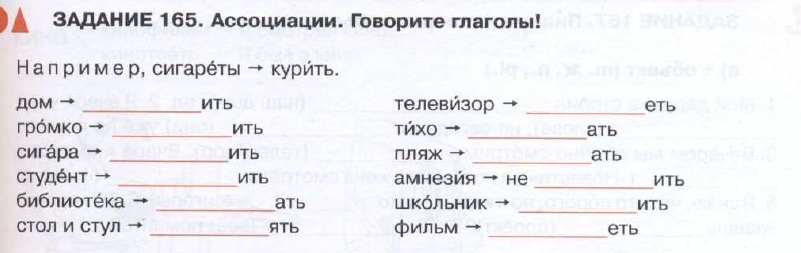 Громко - à haute voix; bruyamment ; hautementТихо - doucement; faiblement; légèrementDonnez les formes verbales. 1 – infinitif, 2 – présent, 3 – passé.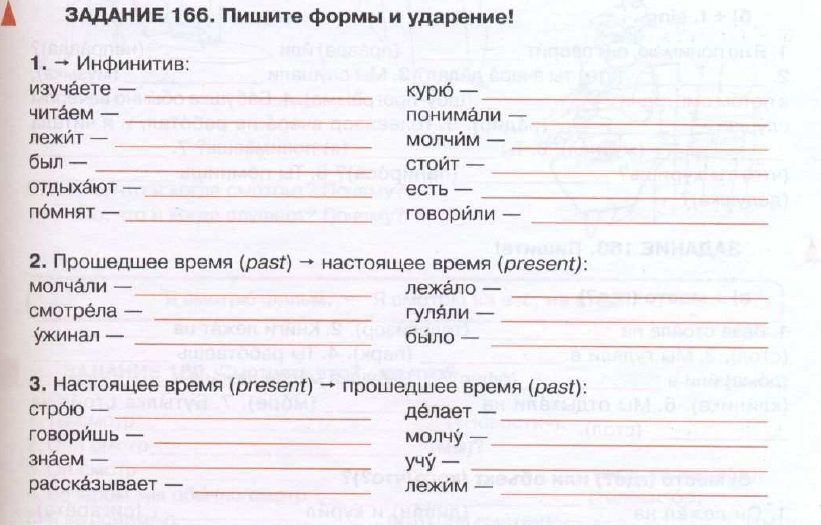 Les verbes de 2 type avec les consonnes б, п, в, в, м et les transformations à la 1 personne singulier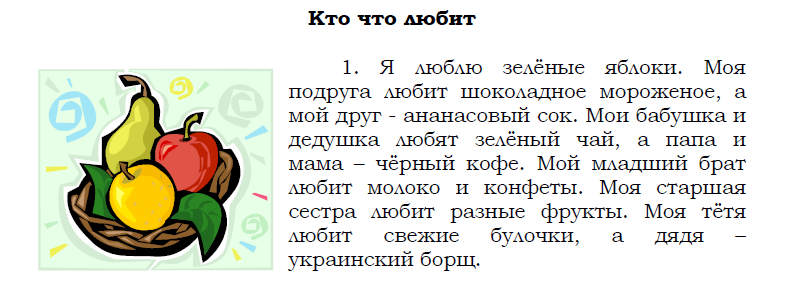 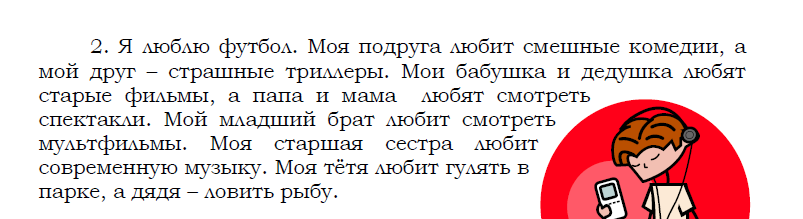 СловарьЗелёный - vertЯблоко - pommeПодруга – amieМороженое - glaceЧёрный - noirМолоко - laitКонфеты - bonbonsМладший - petitСтарший - aînéРазный - différentСвежий - clairБулочка – petit painСмешной - drôle; rigoloСтрашный - terrible, effrayantСовременный - moderneЛовить - saisir , attraper, pêcherРыба – poisson Conjuguez et traduisez les verbes.Répondez aux questions.Вы любите готовить? Почему? _____________________________________________________________Вы часто готовите? _____________________________________________________________Что вы часто готовите?_________________________________________________________________________________________________________________Что вы готовите утром, днём, вечером?_________________________________________________________________________________________________________________Что вы никогда не готовите?_________________________________________________________________________________________________________________Что вы любите?_______________________________________________Вы экономите деньги? Почему?__________________________________Когда вы обедаете? Ужинаете? Завтракаете?______________________________________________________________________________________________________________СловарьПочему - pourquoiПотому что – parce queУтром – le matinДнём – le jour Вечером – le soir Никогда – jamais Деньги – argent Когда – quand Adjectif / Прилагательное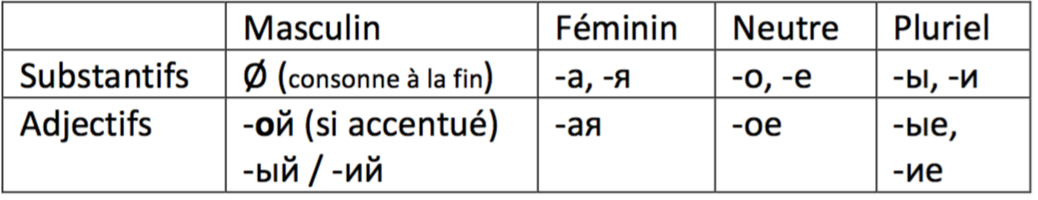 Les adjectifs avec un radical se terminant par le son mou н obtiennent les terminaisons respectives -ий, -ее, -яя, -ие au nominatif féminin singulier, neutre singulier, masculin singulier, et pluriel. Ces adjectifs sont appelés adjectifs mous et ont toujours une accentuation sur la radical, comme dans синий. Les adjectifs avec un radical se terminant en lettres: к, г, х, ж, ш, ч, щ ont la terminaison du masculin singulier: -ий (маленький - petit), la terminaison du féminin singulier: -ая (маленькая), et la terminaison plurielle -ие (маленькие). Dans le neutre singulier de tels adjectifs se terminent par -oe après г, к, х (маленькое), et se terminent par -ee après ж, ш, ч, щ si l’ accentuation est sur lе radical (свежее молоко - lait frais) sinon il a la terminaison -oe (большое окно - grande fenêtre).Il y a un petit groupe d'adjectifs appelé adjectifs accentués. Ils ont la terminaison -ой au lieu de -ый ou -ий au nominatif masculin singulier. Cette terminaison est toujours accentuée sur la lettre o comme dans молодой (jeune), большой (grand), другой (un autre). 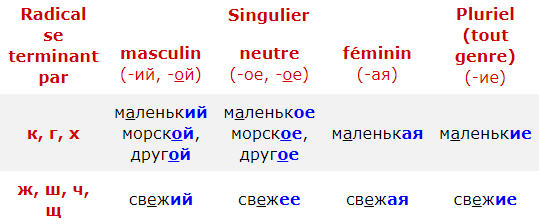 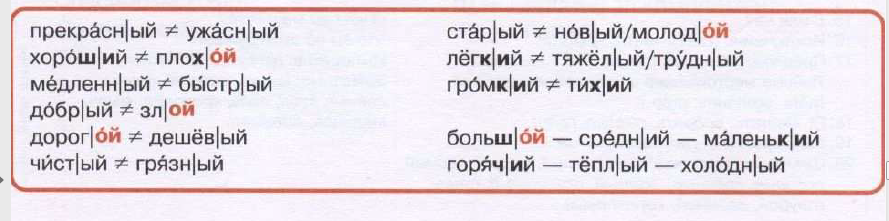 Beau – horrible ou laid                                 vieux – neuf ou jeuneBon – mauvais                                              leger – lourd ou difficileLent – rapide                                                fort; bruyant - douxBon – méchant                                             grand – moyen – petit Cher – bon marché                                      chaud – tiède – froid Propre – sale Variante dure sous accent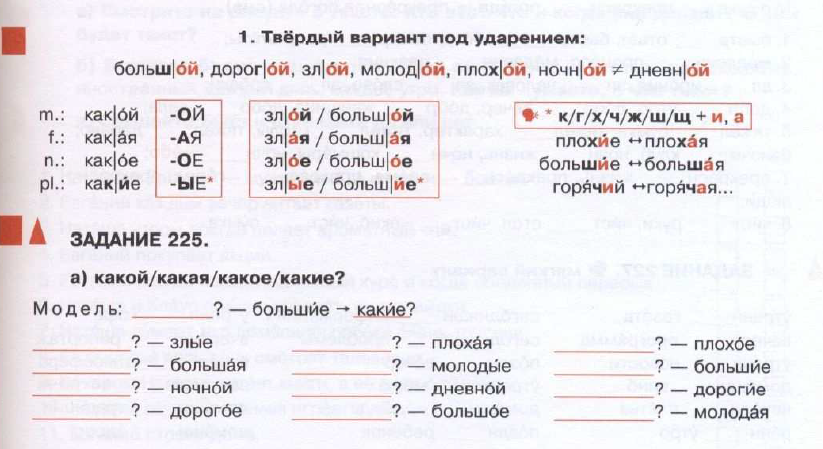 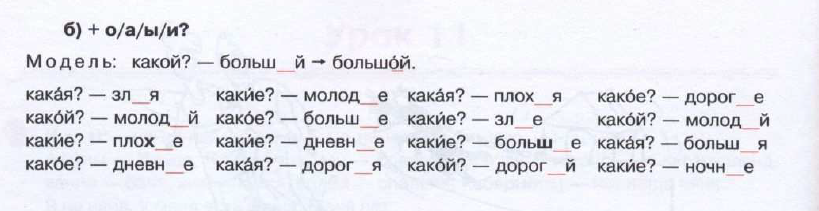 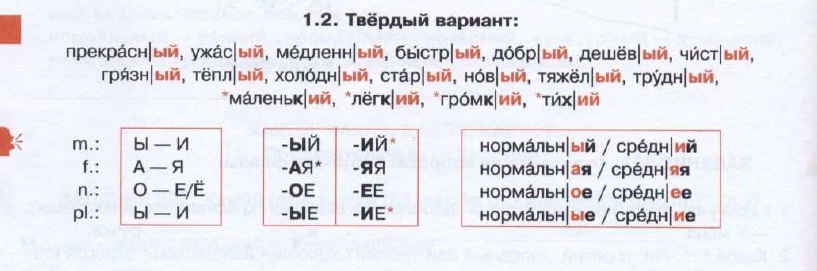 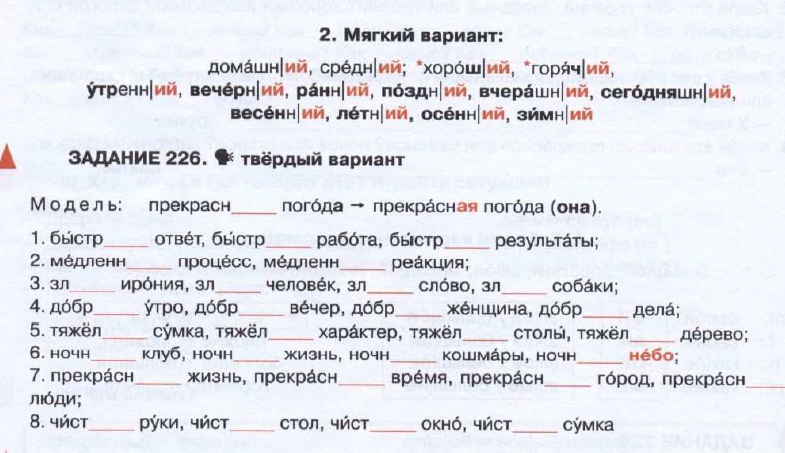 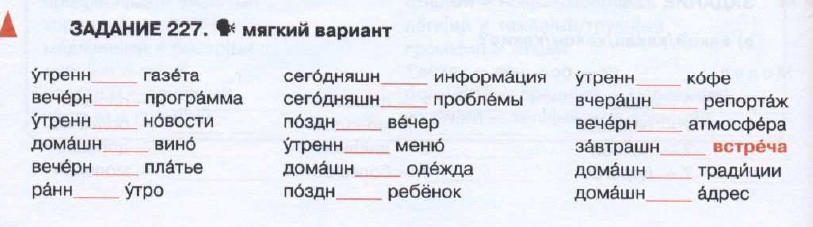 Devoir / Домашнее задание. Les adjectifs (p.7) à apprendre.Les verbes (p.5) à apprendre.Pour la dictée (20/02/2020) le lexique (p.1 S1, p.1 S2, p.1 S3) à apprendre.Faites un petit texte (10 phrases) sur ce que vous aimez. Par écrit.ЛюбитьЭкономить Готовить Спать Завтракать Обедать Ужинать Играть Отдыхать ЯТыОнМыВы Они